학습 데이터셋머신러닝 모델을 생성하려면 먼저 학습시킬 데이터셋을 준비해야 합니다.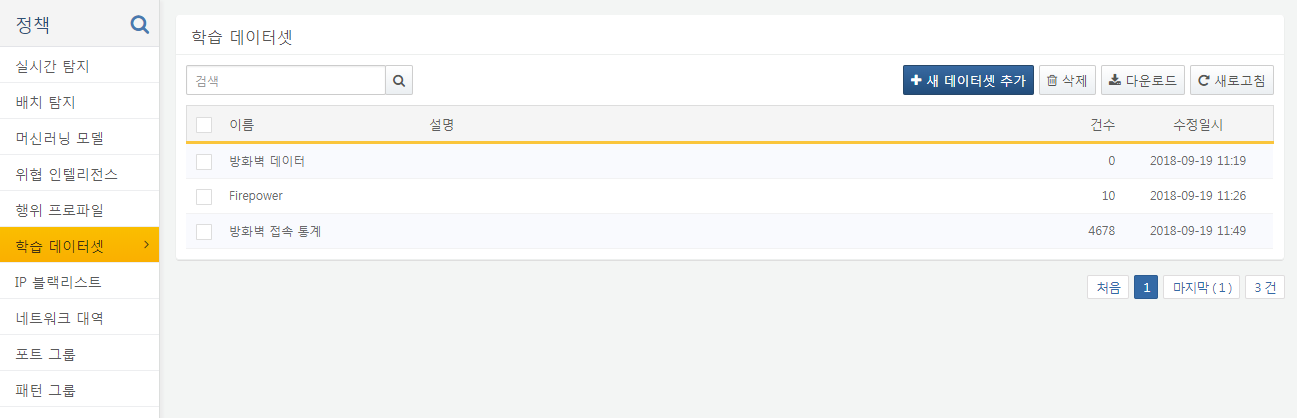 